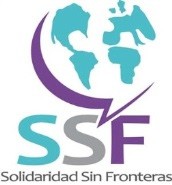 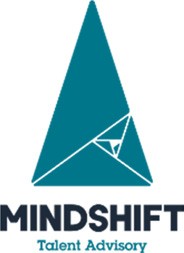 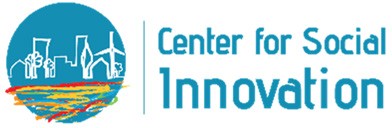 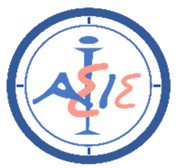 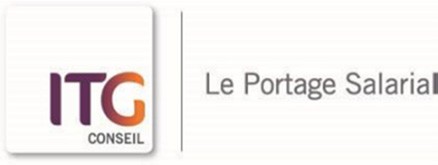 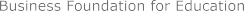 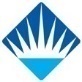 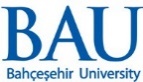 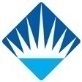 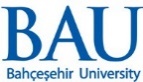 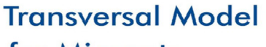 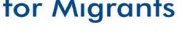 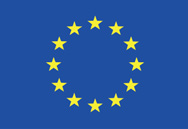 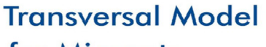 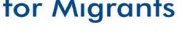 GÖÇMENLER İÇİN BECERİ ARAÇLARI SETİGÖÇMENLER İÇİN BECERİ GELİŞTİRME2018-1-FR01-KA202-048007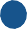 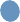 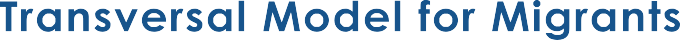 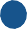 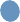 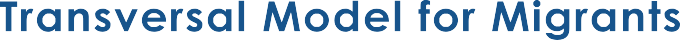 İÇERİKGİRİŞGöçmenler için Beceri Geliştirme Projesi (No. 2018-1-FR01-KA202-048007), Avrupa Komisyonu tarafından Mesleki Eğitim ve Öğretim için Stratejik Ortaklıklar Erasmus + Programı kapsamında finanse edilmektedir. Eylül 2018'den Ağustos 2020'ye kadar iki yıllık bir süreye ve yedi kuruluştan oluşan bir konsorsiyuma sahiptir. Konsorsiyumun üyeleri aşağıdaki gibidir:ITG Conseil, FransaIASIS, YunanistanSosyal Yenilik Merkesi, KıbrısMindshift Talent Advisory, PortekizEğitim için İşletme Vakfı, BulgaristanSolidaridad Sin Fronteras, İspanyaBahçeşehir Üniversitesi Vakfı, Türkiye Göçmenler için Beceri Araçları, projenin üçüncü entelektüel çıktısıdır (IO3) ve ipuçları setleri, öneriler, pratik kılavuzlar ve özel bilgi tabloları içerir. Bu entelektüel çıktı, göçmenlerin sıkıntı çektikleri veya karşılaştıkları saklı durumlara  (durma noktasının tanımlanması ve somut ve güvenilir çözümlerin tanımlanması) cevaben, onların düşünmelerine, harekete geçmelerine, haklarını savunmalarına yardım etmek ve gerektiğinde onlara yardım edilmesini sağlamak amacıyla oluşturulmuştur ve ayrıca göçmenlerin deneyimlerinin üzerinde durarak ve somut başarı örneklerine de yer vererek göçmenlerin enine becerilerini geliştirmeyi hedeflemektedir.REFERANS İÇİN TERİMLERBÖLÜM 2.1 KARARLARI YÖNETME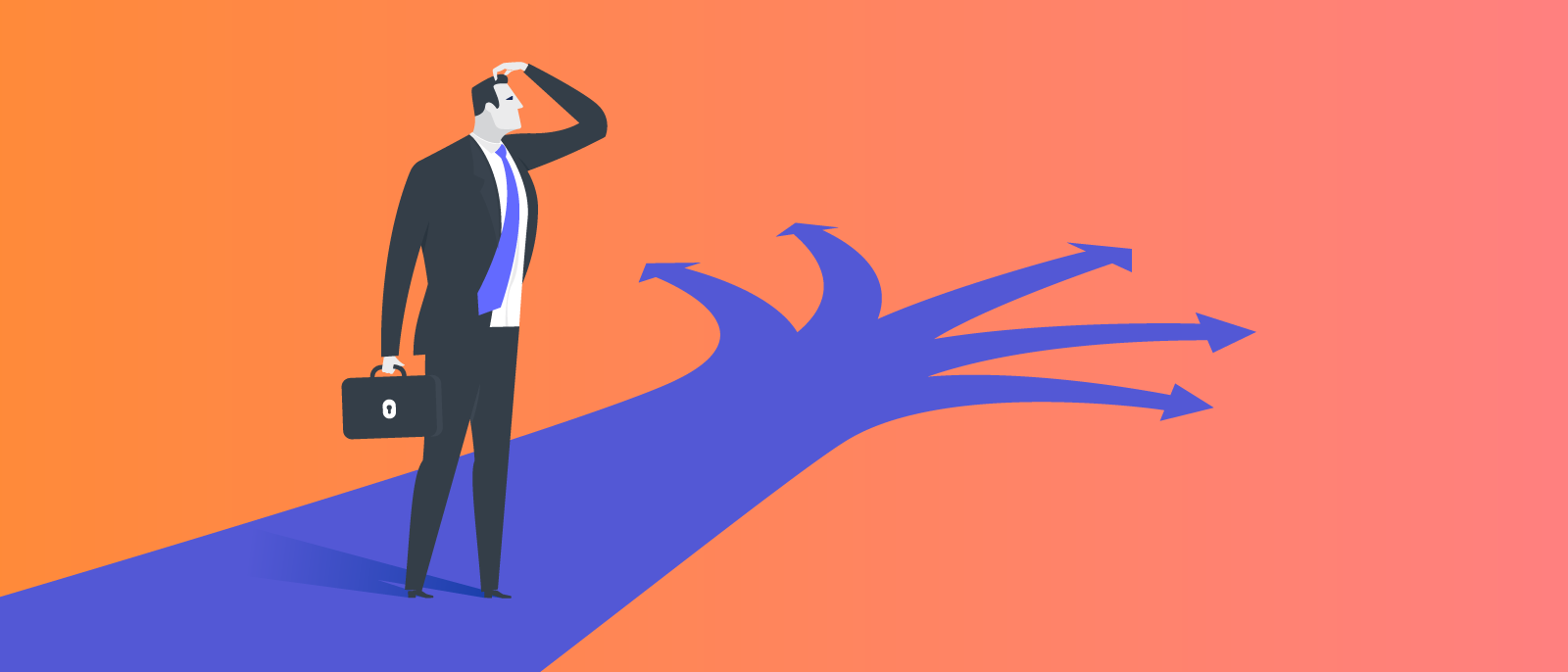 Aktivite 1. Aktivite 2.Activity 3. Aktivite 4. DİKKAT VE DAHA FAZLASI Bu yayında yer alan beceriler, göçmenlerin şu an yaşadıkları mevcut ülkelerin iş dünyası gerçeklerine göre adapte edilmelidir. Bu yayında yer alan becerilerin hepsi oldukça önemlidir ancak öğrenenlerin özelliklerine dayanarak, eğiticilerin farklı gruplarda farklı becerilere odaklanması gerekebilir. Bu nedenle, öğrenenlerin yeteneklerini ve ilgi alanlarını bilmek önemlidir.Eğitici ve öğrenenlere yönelik eğitimler sırasında gruba etkileşimli olarak liderlik etmek ve tüm üyeleri etkinliklere dahil etmek önemlidir. Özellikle, eğiticilere yönelik eğitimler sırasında, gruba nasıl etkili bir şekilde liderlik edileceği konusunda ipuçları verilmelidir.Öğrenenlere yönelik eğitimler sırasında, projede yer alan becerilerin gelecekleri için nasıl yararlı olabileceğine dair örnekler vermek önemlidir. Bu becerilerin eğitim ve uygulama yoluyla geliştirilebileceğini vurgulamak önemlidir.Eğiticilere ve öğrenenlere yönelik eğitimlerde uygulanacak olan egzersizlerin amacını ve beceri ile ilişkisini açıklamak önemlidir.Göçmenlerle çalışacak eğitmenler için çeşitlilik kavramını anlamak önemlidir. Göçmenlerin bu yayında yer alan egzersizlere farklı tepkileri ve geri bildirimleri olabilir. Bunun için eğitmenler hazırlanmalıdır. Daha fazla bilgi için eğitmenler şu kaynakları kontrol edebilir: https://www.youtube.com/watch?v=LqP6iU3g2eEKarar verme becerilerini geliştirmek isteyen öğrenenler veya eğitmenler https://www.youtube.com/watch?v=2tCYy66CyuQ&t=246s ve https://www.youtube.com/watch?v=-Lg7G8TMe_A&t=85s  kaynaklarını kontrol edebilir.Transversal Project for Migrants, 2018-1-FR01-KA202-048007, has been funded with support from the European Commission. The desk report content reflects the views only of the author, and the Commission cannot be held responsible for any use which may be made of the information contained therein.Transversal Project for Migrants, 2018-1-FR01-KA202-048007, has been funded with support from the European Commission. The migrants’ toolbox content reflects the views only of the author, and the Commission cannot be held responsible for any use which may be made of the information contained therein.GİRİŞ3REFERANS İÇİN TERİMLER4Bölüm 2.1 Kararları Yönetme57 basit adımda karar-vermek6Karar-verme Stilleri7Etkili ve Verimli Karar Verme10Deneyimleri paylaşmak 12AYÇAvrupa Yeterlilik Çerçevesi, farklı ülkelerde ve farklı eğitim ve öğretim sistemleri tarafından verilen ve sekiz düzeyde yapılandırılmış niteliklerin anlaşılmasına ve karşılaştırılmasına yardımcı olan bir çeviri aracıdır.AYÇ seviye 5AYÇ seviye 5 yeterlilikleri, zaten istihdamda olan bireylerin becerilerini geliştirmek ve onlara gelişmiş teknik, enine ve / veya yönetim becerileri kazandırmak için tasarlanmıştır.İp uçlarıÖğrenmeyi uygulamaya koymak için bir tavsiye.Bilgi (seviye 5)Çalışma veya çalışma alanı içinde uzmanlaşmış, olgusal ve teorik bilgiler ve bu bilginin sınırlarının farkındalığı.Öğrenme ÇıktılarıÖğrenme çıktıları, ulaşılması gereken önemli ve gerekli öğrenmeyi tanımlayan ve eğitim sonunda güvenilir bir şekilde gösterilebilecek ifadelerdir. AYÇ'de öğrenim sonuçları bilgi, beceri, sorumluluk ve özerklik ile tanımlanır.Sorumluluk ve Özerklik (seviye 5)Tahmin edilemeyen değişikliklerin gözden geçirildiği ve kendi ve başkalarının performansını geliştiren iş veya çalışma etkinlikleri bağlamında yönetim ve denetimi yapmak anlamına gelirBeceri(seviye 5)Soyut sorunlara yaratıcı çözümler geliştirmek için gerekli olan kapsamlı bilişsel ve pratik becerileri temsil eder.Göçmenler için Beceri Geliştirme		Ünite İsmi: Karar-vermeAlt Ünite İsmi: Kararları Yönetme									BİLGİBECERİSORUMLULUKÜnitenin sonunda öğrenciler aşağıdaki konularda bilgi sahibi olacaktır…Ünitenin sonunda öğrenciler aşağıdaki konularda bilgi sahibi olacaktır…Ünitenin sonunda öğrenciler aşağıdaki konularda bilgi sahibi olacaktır…K1. Karar verme sürecinin ne olduğunu öğrenmekS1. Karar verme ihtiyeacını belirlemeyi öğrenmek. R1. Karar verme sürecinin adımlarını uygulamayı öğrenmekK2. Çağdaş işgücü piyasasında karar vermenin neden önemli olduğunu anlamak.S2. Karar verme sürecinin adımları üzerine alıştırma yapmak R2. Kararları efektif bir şekilde almayı öğrenmekK3. Karar verme sürecinin farklı adımlarını öğrenmek.S2. Karar verme sürecinin adımları üzerine alıştırma yapmak R2. Kararları efektif bir şekilde almayı öğrenmekAktivite ismi:7 basit adımda karar-vermekAktivite tipi:İp uçları ve ÖnerilerReferans:Concordia University of Saint Paul(https://online.csp.edu/blog/business/decision-making-process)Süre:60 dakikaKatılımcı sayısı:BelirtilmemişAktivite tanımı:Karar alma konusunda eğitimin temelini oluşturmak için bu faaliyet, karar vermenin gerekliliği ve etkili karar vermenin yararı hakkında teorik bir arka plan sağlamayı amaçlamaktadır.Öneriler:			Bu aktivite, kullanıcıların karar alma konusundaki eğitimlerinin ilk etkinliği olabilir.						Ek:Karar-vermenin 7 adımı IO4’te bulunabilir.							Göçmenler için Beceri Geliştirme		Ünite İsmi: Karar-vermeAlt Ünite İsmi: Kararları Yönetme										BİLGİBECERİSORUMLULUKÜnitenin sonunda öğrenciler aşağıdaki konularda bilgi sahibi olacaktır…Ünitenin sonunda öğrenciler aşağıdaki konularda bilgi sahibi olacaktır…Ünitenin sonunda öğrenciler aşağıdaki konularda bilgi sahibi olacaktır…K1. Karar vermek için birden fazla olası yol olduğunu öğrenmek. S1. Farklı stilleri kullanarak karar vermeye çalışmak. R1. Karar vererirken başkalarının çıkarlarını da göz önünde bulundurmak.K2. Farklı karar verme stilleri ile aşina olmak. S2. Hangi karar verme stilinin kişinin kendisine en uygun olduğunu keşfetmek.R2. Verilen kararın sorumluluğunu almak 		Aktivite ismi:Karar-verme StilleriAktivite tipi:Hayali senaryoReferans:Malhotra, S. (2018). Karar vermenin 4 stili: Bir liderin kılavuzu. Aşağıdan erişilebilir: https://study.com/academy/lesson/decision-making-styles-directive-analytical-conceptual-and-behavioral.htmlSüre:60 dakikaKatılımcı sayısı:BelirtilmemişAktivite tanımı:Çağdaş işgücü piyasası, her zaman olduğu gibi talepkar ve işverenlerin ve çalışanların etkili ve etik kararlar almasını çok zorlaştırıyor. Bu aktivite, öğrencilerin karar vermenin farklı olası yollarını tanımalarını sağlamayı amaçlamaktadır. Öğrenciler senaryoyu okumalı ve sonunda verilen sorulara dayanarak kişisel karar verme stilleri üzerine düşünmeye çalışmalıdır.Senaryo:Senaryo, bir Asya ülkesinden gelen göçmen bir aileye ait olan ve hem yerel hem de ithal ürünler satan Avrupadaki bir süper markette geçmektedir. Ailenin işleri, tüm ülkede devam etmekte olan genel mali krizden etkilenmiştir. Sonuç olarak, satışlar düşmüş ve aile işletme giderlerini karşılayacak kadar para kazanmak için uzun saatler çalışmak zorunda kalmaktadır.Geçtiğimiz birkaç ay boyunca, Afrika ülkelerinden birçok göçmen mahalleye taşındı ve çoğu süper marketi ziyaret etti. Ancak, yerel dil konuşamadıkları ve İngilizce konusunda da yeterli olmadıkları için mal sahipleri ile iletişim kurmakta zorlanmaktadırlar. Bunun yanı sıra, kendi ülkelerinden ürünler talep etmektedirler ve aile bu tür ürünlerin ithalat olasılığını keşfetme sözü vermiştir. Ancak, böyle bir hamle yapmak için büyük bir sermaye yatırımı yapmaları gerekiyor ve sonucun olumlu yada olumsuz olacağı belirsiz. Özellikle, tedarikçileri bulmak ve düşük fiyatla ürünleri satın almak ve yeni müşteriler çekebilmek için bu ürünleri rekabetçi bir fiyattan satmak için anlaşma yapmak için çok zaman harcanması gerekiyor. Ayrıca, yeni ürünler satın almak için çok para harcayacaları gerekmekte ve bu ürünler ile satış yapabileceklerinden emin değildirler.İngilizce ve hedef dili konuşan, ayrıca yeni müşterilerle iletişim kurabilecek ve belki de müşterilerin ihtiyaçlarına göre yeni ürünler önerebilecek Afrika'dan gelen bir göçmeni işe almak için bir öneride bulunuldu. Bununla birlikte, bu, bir ek maaş ödemek zorunda kalacakları anlamına gelir ve bunu karşılayabileceklerinden emin değillerdir.Bu nedenle, seçenekleri hakkında karar vermek için bir toplantı yapmak üzeredirler. Mesele şu ki, aile olmalarına rağmen farklı kişilikleri ve karakterleri, ayrıca farklı düşünce ve karar alma şekilleri var.Adım 1: Aile toplantısı durumun bir açıklaması ile başlar. Her aile üyesi durumu farklı bir bakış açısıyla açıklar.Adım 2: Her aile üyesi karar verme stillerine göre önerilerde bulunur.Adım 3: Aile üyeleri arasında bazı çatışmalar vardır.Adım 4: Aile tüm seçenekleri tartışır ve karar vermeye çalışır.Adım 5: Her üyenin kendi görüşüne ve karar verme tarzına sahip olmasına rağmen, aile karar vermeyi başarır.Roller:Kurgusal karakter 1: Direktif karar verici. Bu kişi bir durumun artılarını ve eksilerini zaten bildiklerini temel alarak hesaplar. Çok rasyoneldir ve belirsizliğe karşı toleransı düşüktür. Kararları, daha fazla bilgi için başkalarına gitmekten ziyade, kendi bilgileri, deneyimleri ve gerekçelerine dayanır.Kurgusal karakter 2: Analitik karar verici. Bu kişi işlem yapmadan önce birçok bilgiyi inceler. Kendi bilgilerini doğrulamak veya reddetmek için başkalarından bilgi ve tavsiye isteyecektir. Belirsizliğe karşı toleransı yüksektir ve uyarlanabilir niteliktedir, ancak karar sürecinin çoğu yönünü kontrol etmekten hoşlanır.Kurgusal karakter 3: Kavramsal karar verici. Bu kişi, yaratıcı düşünme ve işbirliği de dahil olmak üzere sosyal bir yaklaşım benimsemekte ve çok çeşitli perspektifleri ele almaktadır. Başarıya yöneliktir ve önemli kararlar alırken geleceği düşünmek ister.Kurgusal karakter 4: Davranışsal karar verici. Bu kişi herkesin birlikte iyi çalıştığından emin olmaya çalışır. Grup odaklıdır ve gruba kendilerine uygun olan seçeneklerin verildiğinden emin olmaya çalışır. Oradan, grup her seçimin artılarını ve eksilerini tartışır.Yansıtıcı sorular:Karar verme stillerinden herhangi biriyle kendinizi eşleştiriyor musunuz?Belirli bir karar verme tarzınız var mı, yoksa duruma göre farklı yaklaşımlar izliyor musunuz?Farklı insanların karar alma stillerine dayanarak karar vermenin zorlukları nelerdir?Farklı fikirleri dikkate almanın faydaları nelerdir?Etkili ve etik bir karar almak için farklı karar verme stillerini birleştirmek ne kadar mümkün olabilir?Senaryonun ana sonucu nedir?Farklı karar verme stillerini öğrenerek hangi becerileri edindiniz?Öneriler:			Bu aktivite, karar verme konusunda eğitimin ikinci etkinliği olabilir.				Ek:Karar vermenin 4 stili IO4’te bulunabilir. 	Göçmenler için Beceri Geliştirme		Ünite İsmi: Karar-vermeAlt Ünite İsmi: Kararları Yönetme											BİLGİBECERİSORUMLULUKÜnitenin sonunda öğrenciler aşağıdaki konularda bilgi sahibi olacaktır…Ünitenin sonunda öğrenciler aşağıdaki konularda bilgi sahibi olacaktır…Ünitenin sonunda öğrenciler aşağıdaki konularda bilgi sahibi olacaktır…K1. Karar vermenin farklı faktörler tarafından etkilenen kompleks bir süreç olduğunu öğrenmek. S1. Karar verme sürecini etkileyen faktörlerin nasıl tespit edileceğini öğrenmek. R1. Efektif günlük kararlar almak. K2. Karar vermede kişiliğin, değerlerin ve sosyal beklentilerin etkisi olduğunu anlamak.UndS2. Kendi kararları üzerinde düşünmek ve sonuçları kontrol etmek. R2. Günlük durumları ala almak konusunda efektif olmak. Aktivite ismi:Etkili ve Verimli Karar Verme				Aktivite tipi:Vaka ÇalışmasıReferans:O’Neil, E. (2016). Etkili ve Verimli Karar verme. CA Today. Aşağıdan ulaşılabilir: https://www.icas.com/ca-today-news/5-decision-making-methods.Süre:60 dakikaKatılımcı sayısı:BelirtilmemişAktivite tanımı:Birçok ülkede devam etmekte olan genel mali kriz nedeniyle, çok sayıda birey ve aile daha iyi çalışma ve yaşam koşulları bulmak için yurtdışına taşınmaktadır. Mevcut etkinlik, öğrencilere göçün arkasındaki nedenleri ve bir kişinin ülkesinden ayrılma kararına katkıda bulunan faktörleri anlamalarına yardımcı olmayı amaçlamaktadır. Yansıtıcı sorular dahil edilmiştir.Senaryo:Senaryo, en düşük istihdam ve gelişme oranlarından birine sahip olan bir Avrupa ülkesinde geçmektedir. 4 üyeli bir aile, iş için yurtdışına taşınma olasılığını tartışmaktadır. Baba ve anne, yaklaşık 45 yaşlarındadır, yüksek eğitimli ve deneyimlidirler. Baba son zamanlarda bir maaş kesintisi yaşamıştır ve anne bir yıl önce kovulmuştur ve başka bir iş bulamamıştır. Kız 16 yaşındadır, çok iyi bir öğrencidir ve üniversite okumak istemektedir. Büyükanne neredeyse 70 yaşındadır, bir sürü sağlık sorunu bulunmaktadır ve emeklilik maaşı kesilmiştir.Adım 1: Aile ülkedeki mevcut durumu tartışır.Adım 2: Her aile üyesi, yurt dışına taşınmaya ilişkin düşüncelerini ifade eder.Adım 3: Her üye duruma farklı bir bakış açısıyla yaklaşır.Adım 4: Aile tüm seçenekleri tartışır ve karar vermeye çalışır.Adım 5: Aile, her üyenin kendi görüş ve karar yönetimi sürecine sahip olmasına rağmen karar vermeyi başarır.Roller:Kurgusal karakter 1. Başkalarını dinlemek: Baba, karar vermeden önce, toplu bir akıl yürütme ve demokratik bir yaklaşım izleyerek, diğerlerinin katkısını ve görüşlerini ister. Özellikle, bir iş bulmak için çaresiz olan karısı için bu durumun, yaşlanmakta olan ve değişmekten hoşlanmayan annesinden daha kolay olacağını bilmektedir. Bununla birlikte, böyle bir yaklaşımla, kendisi için kararlar almak için başkalarına bağımlı olma riskini yönetmelidir, çünkü ülkede gerçekleşmekte olan kesintilere rağmen bir işi ve maaşı olan tek kişi odur.Kurgusal karakter 2. Araştırma yapmak: Anne veri odaklı bir yaklaşımı izler, bu da mümkün olduğunca fazla bilgi bulmak anlamına gelir. Uzun zamandır hem ülkesinde hem de yurtdışında bir iş aramaktadır ve tüm faktörleri göz önünde bulundurmaya çalışmaktadır, bu bir seçimin sonucunu tahmin etmeyi çok daha kolaylaştıracaktır. Yurtdışında daha yüksek maaşlı bir iş bulabileceği gerçeğinin farkındadır, ancak aynı zamanda yaşam maliyetinin ülkesinden çok daha yüksek olacağından endişe duymaktadır.Kurgusal karakter 3. İçgüdülerine güvenmek: Kız, zamanın değerli olduğunu ve geleceğine 'burada ve şimdi' kararını vermesi gerektiğini düşünmektedir. Ebeveynlerinin, akrabalarının ve arkadaşlarının genel mali durumdan şikayet ettiklerini gözlemlemiştir - hatta bu durumun uzun süredir devam ettiğini de bilmektedir - ve böyle bir durumun olduğu bir ülkede çalışmak ve okumak istemediğinden emin olduğunu bilmektedir.Kurgusal karakter 4. Seçeneklerin tartılması: Büyükanne yaşlı ve yorgundur ve bu yaşında taşınma fikrini sevmemektedir. Bununla birlikte, daha iyi yaşam koşullarını ve tıbbi bakımı hak ettiğini fark bilmektedir ve çocukları ve torunları için en iyisini istemektedir. Bu şekilde, bir kararın önceliklerini belirlemeye çalışırken, mümkün olan her sonucun avantajlarını tahmin etmeye çalışmaktadır.Yansıtıcı sorular:• Hayatınızda benzer durumlardan geçtiniz mi?• Bu şartlar altında karar vermenin bir yolu var mı?• Bu tür toplu bir karar, diğer faktörlerden etkilenecek mi? örneğin Cinsiyet gibi?Öneriler:			Bu aktivite üçüncü aktivite olarak işlenebilir.Ek:Etkili ve verimli karar verme ipuçları IO4’te bulunabilir. Göçmenler için Beceri Geliştirme		Ünite İsmi: Karar-vermeAlt Ünite İsmi: Kararları Yönetme									BİLGİBECERİSORUMLULUKÜnitenin sonunda öğrenciler aşağıdaki konularda bilgi sahibi olacaktır…Ünitenin sonunda öğrenciler aşağıdaki konularda bilgi sahibi olacaktır…Ünitenin sonunda öğrenciler aşağıdaki konularda bilgi sahibi olacaktır…K1. Başkalarının deneyimlerinden öğrenmeS1. Bir kararın pozitif ve negatif sonuçlarını belirleme R1. Kararlarının negatif sonuçlarının yükümlülüğünü üstüne almak.K2. Her kararın hem pozitif ve negatif sonuçlarının olabileceğini anlama.S2. Bir kararı vermeden önce onun negatif sonuçlarını göz önüne almak.R2. Yanlış alan kişilere empati göstermekAktivite ismi:Deneyimleri paylaşmakAktivite tipi:Hikaye anlatımıReferans:-Süre:60 dakikaKatılımcı sayısı:BelirtilmemişAktivite tanımı:Karar verme aşamalarını ve stillerini tanıdıktan ve etkili ve verimli karar verme becerilerini kazandıktan sonra, öğrenciler yaşam deneyimlerini paylaşma konusunda daha istekli olacaklardır. Her biri, arkadaşlarına hayatlarında verdikleri kararlar hakkında olumlu ve / veya olumsuz sonuçları olan kısa bir hikaye anlatabilir. Arkadaşları dikkatlice dinlemeli ve geribildirim sağlamalıdır. Bu kendi kendine kararları hakkında geriye dönerek düşünme süreci, sorumlu ve verimli bir şekilde karar almak için ipuçları ve öneriler alışverişinde bulunulmasını sağlayacak bir kaynak olacaktır.Öneriler:			Bu aktivite ilk alt üniteyi bitirme aktivitesi olarak uygulanabilir.Ek:-